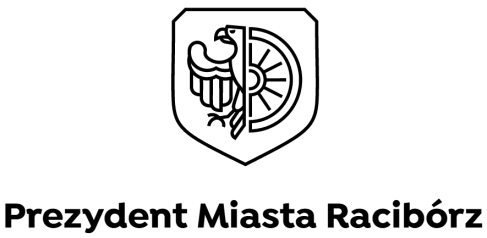 IU.6722.4.4.2023 	Racibórz, dnia 19 maja 2023 r.OBWIESZCZENIE PREZYDENTA MIASTA RACIBÓRZo przystąpieniu do sporządzenia miejscowych planów zagospodarowania przestrzennego	Na podstawie art. 17 pkt 1 ustawy z dnia 27 marca 2003 r. o planowaniu i zagospodarowaniu przestrzennym (Dz. U. z 2022 r. poz. 503 ze zm.) oraz art. 39 ust. 1 pkt l, art. 40 w związku z art. 46 pkt. 1 ustawy z dnia 3 października 2008 r. o udostępnianiu informacji o środowisku i jego ochronie, udziale społeczeństwa w ochronie środowiska oraz o ocenach oddziaływania na środowisko (Dz. U. z 2022 r. poz. 1029 ze zm.) zawiadamiam o podjęciu przez Radę Miasta Racibórz następujących uchwał:Nr LIV/793/2023 z dnia 22 lutego 2023 r. w sprawie przystąpienia do sporządzenia miejscowego planu zagospodarowania przestrzennego dla terenów zlokalizowanych w jednostce strukturalnej Brzezie w Raciborzu,Nr LIV/794/2023 z dnia 22 lutego 2023 r. w sprawie przystąpienia do sporządzenia miejscowego planu zagospodarowania przestrzennego dla terenów zlokalizowanych w jednostce strukturalnej Markowice w Raciborzu,Nr LIV/795/2023 z dnia 22 lutego 2023 r. w sprawie przystąpienia do sporządzenia miejscowego planu zagospodarowania przestrzennego dla terenów zlokalizowanych w jednostce strukturalnej Ocice w Raciborzu,Nr LIV/792/2023 z dnia 22 lutego 2023 r. w sprawie przystąpienia do sporządzenia miejscowego planu zagospodarowania przestrzennego dla terenów zlokalizowanych w jednostce strukturalnej Ostróg w Raciborzu,Nr LIV/791/2023 z dnia 22 lutego 2023 r. w sprawie przystąpienia do sporządzenia miejscowego planu zagospodarowania przestrzennego dla terenów zlokalizowanych w jednostce strukturalnej Płonia w Raciborzu,Nr LIV/790/2023 z dnia 22 lutego 2023 r. w sprawie przystąpienia do sporządzenia miejscowego planu zagospodarowania przestrzennego dla terenów zlokalizowanych w jednostce strukturalnej Śródmieście w Raciborzu,Nr LIV/789/2023 z dnia 22 lutego 2023 r. w sprawie przystąpienia do sporządzenia miejscowego planu zagospodarowania przestrzennego dla terenów zlokalizowanych w jednostce strukturalnej Proszowiec-Stara Wieś w Raciborzu,Nr LIV/788/2023 z dnia 22 lutego 2023 r. w sprawie przystąpienia do sporządzenia miejscowego planu zagospodarowania przestrzennego dla terenów zlokalizowanych w jednostce strukturalnej Studzienna i Sudół w Raciborzu.	Zainteresowani mogą składać wnioski do wyżej wymienionych planów miejscowych w nieprzekraczalnym terminie do dnia 12 czerwca 2023 r. Wnioski należy składać na piśmie na adres: Prezydent Miasta Racibórz, ul. Króla Stefana Batorego 6, 47-400 Racibórz, ustnie do protokołu lub za pomocą środków komunikacji elektronicznej bez konieczności opatrywania ich kwalifikowanym podpisem elektronicznym na adres: inwestycje@um.raciborz.pl. Wniosek powinien zawierać nazwisko, imię, nazwę i adres Wnioskodawcy, przedmiot wniosku oraz oznaczenie nieruchomości, której dotyczy.	Jednocześnie zawiadamiam, że w publicznie dostępnym wykazie danych o dokumentach zawierających informacje o środowisku i jego ochronie zamieszczono dane dotyczące wyżej wymienionych projektów planów miejscowych oraz dla planów realizowanych na podstawie ww. uchwał wszczęto przeprowadzenie strategicznych ocen oddziaływania na środowisko skutków realizacji ustaleń wyżej wymienionych planów miejscowych. Zainteresowani udziałem w postępowaniu w sprawie strategicznej oceny oddziaływania na środowisko projektów planów realizowanych na podstawie wyżej wymienionych uchwał mogą składać uwagi i wnioski, związane z przedmiotem postępowania, w nieprzekraczalnym terminie do dnia 12 czerwca 2023 r. Wnioski należy składać na piśmie na adres: Prezydent Miasta Racibórz, ul. Króla Stefana Batorego 6, 47-400 Racibórz, ustnie do protokołu lub za pomocą środków komunikacji elektronicznej bez koniczności opatrywania ich bezpiecznym podpisem elektronicznym, na adres: inwestycje@um.raciborz.pl. Wniosek powinien zawierać nazwisko, imię, nazwę i adres Wnioskodawcy, przedmiot wniosku oraz oznaczenie nieruchomości, której dotyczy. Organem właściwym do rozpatrzenia uwag i wniosków w niniejszym postępowaniu jest Prezydent Miasta Racibórz.Wz. Prezydenta MiastaDominik KoniecznyZastępca PrezydentaInformuję, że zgodnie z art. 13 Rozporządzenia Parlamentu Europejskiego i Rady (UE) 2016/679 z 27.04.2016 r. w sprawie ochrony osób fizycznych w związku z przetwarzaniem danych osobowych i w sprawie swobodnego przepływu takich danych oraz uchylenia dyrektywy 95/46/WE (Dz. U. UE. L. Nr 119 poz.1z 2016 r.) - dalej RODO:Administratorem danych osobowych osoby składającej wniosek do planu miejscowego jest Miasto Racibórz ul. Króla Stefana Batorego 6, 47-400 Racibórz, inwestycje@um.raciborz.pl, tel. (32) 75 50 603. Dane kontaktowe inspektora ochrony danych to iodo@um.raciborz.pl. Celem przetwarzania danych osobowych jest przeprowadzenie procedury planistycznej. Podstawą prawną przetwarzania danych osobowych jest art. 6 ust. 1 lit. c RODO - wypełnienie obowiązku wynikającego z przepisu prawa tj. ustawy z dnia 27 marca 2003 r. o planowaniu i zagospodarowaniu przestrzennym (Dz. U. z 2021 r. poz. 741 ze zm.). Dane osobowe nie będą udostępniane innym odbiorcom. Dane osobowe nie będą przekazywane do państwa trzeciego. Dane osobowe będą przechowywane wieczyście, zgodnie z JRWA, tj. Rozporządzeniem Prezesa Rady Ministrów z dnia 18 stycznia 2011 r. w sprawie instrukcji kancelaryjnej, jednolitych rzeczowych wykazów akt oraz instrukcji w sprawie organizacji i zakresu działania archiwów zakładowych (Dz. U.2011.14.67 ze zm.). W związku z przetwarzaniem danych osobowych osobie składającej wniosek przysługuje prawo do: żądania dostępu do danych dotyczących osoby, której dotyczą, sprostowania danych osobowych, żądania usunięcia danych, żądania ograniczenia przetwarzania, wniesienia sprzeciwu wobec przetwarzania, prawo wycofania zgody na przetwarzanie danych osobowych, wniesienia skargi do organu nadzorczego. Podanie danych osobowych jest wymogiem ustawowym. Osoba składająca wniosek jest zobowiązana do ich podania, konsekwencją ich niepodania będzie brak możliwości rozpatrzenia wniosku. Podane dane nie będą przetwarzane dla zautomatyzowanego podejmowania decyzji, nie będą poddane profilowaniu. W związku z przetwarzaniem danych osobowych uzyskanych w toku prowadzenia procedury planistycznej, prawo, o którym mowa w art. 15 ust. 1 lit. g RODO przysługuje, jeżeli nie wpływa na ochronę praw i wolności osoby, od której dane te pozyskano.